REV 2010-01-01HAWGSOUNDS “HAWG-VISION™” BI-XENON HID LIGHT KIT PART# HS-900HID and HS-901HIDFeatures: 	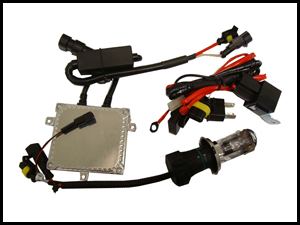 ► Improve your riding visibility by up to 300%. 
► Xenon bulbs last 10 times longer than factory halogen bulbs. 
► Water & Shock Proof. 
► All HAWG-VISION™ kits come with our slim ballast for          easy installation. 
► All hardware needed for a smooth installation included. 
► 12 month factory warranty. Type of Kit:  Bi-Xenon Bulb – HAWG-VISION™ bulb is a high and low beam in a single xenon bulb, moved by electro-magnetic. This Package included the following… 1each HS HID Xenon Bulbs 
1each HS Slim Ballast 
2each HS Super Tape Kit1each HS Relay Harness Kit 
1each HS Instruction Booklet

HID stands for High Intensity Discharge.It refers to lighting technology that relies on an electrical charge to ignite xenon gas contained in a sealed bulb. One great advantage of HID lighting is that it doesn't have a filament but instead creates light by igniting an arc between two electrodes. HID lights get their name from the intense white light produced by the electrical discharge. Halogen bulb which has filament has a lifespan of about 250 hours (1 year); HID bulbs are gas filled capsules that are rated for a life of 2500-3000 hours (3 to 5 years). Another fact is that they use only 35 watts of electricity, while your stock Halogen bulb requires 55 watts. 

Waterproof and Shockproof Ballast 
HAWG-VISION™ ballasts are the most reliable and resilient of all the ballasts in the market, but also have lower wattage requirements than others. If you purchase a kit with a separate igniter box, it does not have the strength or durability of our ballast. Not only they take up more room in your fairing housing but are prone to burn outs, surges, and just start dying out of nowhere. Our ballast is not only shock-proof but it is also waterproof as well. We are so confident about our product; we put our ballast to the test by submerging the ballast in water while it is on. Our Ballast is backed by a replacement warranty of 1 year after purchase. 

HID Bulbs 
HID lights get their name from the intense white light produced by electrical discharge. HID lamps are also called xenon lamps referring to a gas inside the lamps. HID Lights are currently used in most sports arenas, stadiums and trains around the world. Don't be fooled by the Xenon Bulbs that sell for $20 at any retail shop. They produce a very scattered and artificial light that are less bright than normal halogens. They are no match for the intensity, purity, and efficiency of High Intensity Discharge Headlights. 
Features 
►  True Play-N-Play Conversion Kit 
►  Safe for headlight and fog light, won't melt the housing, runs cooler than stock halogen bulbs 
►  Brighter driving vision at night 
►  3 times brighter than halogen bulbs 
►  Fits into existing headlights or fog lights, no modification or retrofitting required 
►  Nice color output with a hint of blue (6000K Kit and higher) 
►  35W power consumption compare to 55W halogen bulbs 
►  Bulb Lifespan of 3 to 5 years 
►  Ballast has shut off mode, to prevent a fire or damages if a glitch occurred. 
►  Ballast and Bulbs is Waterproof and Shockproof 
►  Waterproof connectors and grommets 
Warranty Information  We check all items before sending them out, if you received a broken or defective item please take pictures and send them to us immediately. We only accept cases reported within 7 days for returns. Please keep all package material, return items must be in good condition. Buyer is responsible for all shipping costs. Shipping and insurance cost is non-refundable. We reserve the right not to refund S&H when the item has been posted. 
* The ballast and bulbs come with a 12 month limited warranty from factory defects. If any component fails within the warranty period we replace the defective component free of charge. 
* Damage caused during installation is not considered as product deficiency and will not be covered by any warranty.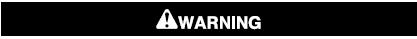 The rider’s safety depends upon the correct installation of the kit. Use the appropriate service manual procedures.If the procedure is not within your capabilities or you do not have the correct tools, have a Certified Installer or Your dealer performs the installation. Improper installation of this kit could result in death or serious injury.NOTEThe existing stock HEADLIGHT BULD must be removedand replace with parts included in the kit.